25.02.2020                                                                                            № 157О внесении изменений и дополнений в решение Совета депутатов от 23.12.2019 № 147 «О бюджете муниципального образования Лабазинский сельсовет на 2020 год и на плановый период 2021-2022 годов»На основании статьи 35 Федерального закона от 06.10.2003 № 131-ФЗ «Об общих принципах организации местного самоуправления в Российской Федерации», статьей 9 Бюджетного кодекса и руководствуясь Уставом муниципального образования Лабазинский сельсовет, Совет депутатов решил:1. Внести изменения и дополнения в решение Совета депутатов от 23.12.2019 № 147 «О бюджете муниципального образования Лабазинский сельсовет на 2020 год и на плановый период 2021-2022 годов»:2 Приложения 5, 6, 7, 9, 14 к решению изложить в новой редакции согласно приложениям № 1, 2, 3, 4, 5.3. Контроль за исполнением данного решения возложить на комиссию по бюджетной, налоговой и финансовой политике, по вопросам муниципальной службы, правопорядку.4. Настоящее решение вступает в силу после опубликования в газете «Лабазинский вестник».Глава муниципального образования                                          В.А. ГражданкинРазослано: в дело, прокурору районаПриложение № 1к решению Совета депутатовот 25.02.2020 № 157Поступление доходов в бюджет поселения по кодам видов доходов, подвидов доходовна 2020 год и плановый период 2021 и 2022 годов(тысяч рублей)Приложение № 2к решению Совета депутатовот 25.02.2020 № 157Распределение бюджетных ассигнований бюджета по разделам и подразделам классификации расходов на 2020 год и на плановый период 2021 и 2022 годовПриложение № 3к решению Совета депутатовот 25.02.2020 № 157Ведомственная структура бюджета муниципального образования на 2020 год и на плановый период 2021 и 2022 годов(тысяч рублей)Приложение № 4к решению Совета депутатовот 25.02.2020 № 157Распределение бюджетных ассигнований бюджета по разделам, подразделам, целевым статьям (муниципальным программам и непрограммным направлениям деятельности), группам и подгруппам видов расходов классификации расходов на 2020 год и на плановый период 2021 и 2022 годов(тысяч рублей)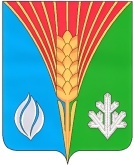 Совет депутатов муниципального образования Лабазинский сельсоветКурманаевского района Оренбургской области(третьего созыва)РЕШЕНИЕНаименование групп, подгрупп, статей, подстатей, элементов, программ (подпрограмм), кодов экономической классификации доходов2020 год2021 год2022 год1 00 00000 00 0000 000Налоговые и неналоговые доходы8284,428666,219276,211 01 00000 00 0000 000Налоги на прибыль, доходы5993,006489,007025,001 01 02000 01 0000 1101 01 02010 01 0000 110Налог на доходы физических лицНалог на доходы физических лиц с доходов, источником которых является налоговый агент, за исключением доходов, в отношении которых исчисление и уплата налога осуществляются в соответствии со статьями 227, 2271 и 228 Налогового кодекса Российской Федерации5993,005842,006489,006322,007025,006843,001 01 02020 01 0000 110Налог на доходы физических лиц с доходов, полученных от осуществления деятельности физическими лицами, зарегистрированными в качестве индивидуальных предпринимателей, нотариусов, занимающихся частной практикой, адвокатов, учредивших адвокатские кабинеты, и других лиц, занимающихся частной практикой в соответствии со статьей 227 Налогового кодекса Российской Федерации68,0075,0082,001 01 02030 01 0000 110Налог на доходы физических лиц с доходов, полученных физическими лицами в соответствии со статьей 228 Налогового кодекса Российской Федерации83,0092,00100,001 03 00000 00 0000 000Налоги на товары (работы, услуги), реализуемые на территории Российской Федерации1211,001244,001294,001 03 02000 01 0000 110Акцизы по подакцизным товарам (продукции) производимым на территории Российской Федерации1211,001244,001294,001 03 02231 01 0000 110Доходы от уплаты акцизов на дизельное топливо, подлежащие распределению между бюджетами субъектов Российской Федерации и местными бюджетами с учетом установленных дифференцированных нормативов отчислений в местные бюджеты (по нормативам, установленным Федеральным законом о федеральном бюджете в целях формирования дорожных фондов субъектов Российской Федерации)555,00573,00595,001 03 02241 01 0000 110Доходы от уплаты акцизов на моторные масла для дизельных и (или) карбюраторных (инжекторных) двигателей, подлежащие распределению между бюджетами субъектов Российской Федерации и местными бюджетами с учетом установленных дифференцированных нормативов отчислений в местные бюджеты (по нормативам, установленным Федеральным законом о федеральном бюджете в целях формирования дорожных фондов субъектов Российской Федерации)2,003,003,001 03 02251 01 0000 110Доходы от уплаты акцизов на автомобильный бензин, подлежащие распределению между бюджетами субъектов Российской Федерации и местными бюджетами с учетом установленных дифференцированных нормативов отчислений в местные бюджеты (по нормативам, установленным Федеральным законом о федеральном бюджете в целях формирования дорожных фондов субъектов Российской Федерации)725,00747,00771,001 03 02261 01 0000 110Доходы от уплаты акцизов на прямогонный бензин, подлежащие распределению между бюджетами субъектов Российской Федерации и местными бюджетами с учетом установленных дифференцированных нормативов отчислений в местные бюджеты (по нормативам, установленным Федеральным законом о федеральном бюджете в целях формирования дорожных фондов субъектов Российской Федерации)-71,00-79,00-75,001 05 00000 00 0000 0001 05 03000 01 0000 1101 05 03010 01 0000 110Налоги на совокупный доходЕдиный сельскохозяйственный налогЕдиный сельскохозяйственный налог323,00323,00323,00330,00330,00330,00337,00337,00337,001 06 00000 00 0000 0001 06 01000 00 0000 1101 06 01030 10 0000 110Налоги на имуществоНалог на имущество физических лицНалог на имущество физических лиц, взимаемый по ставкам, применяемым к объектам налогообложения расположенным в границах поселения578,00160,00160,00595,00177,00177,00612,00194,00194,001 06 06000 00 0000 1101 06 06030 00 0000 1101 06 06033 10 0000 1101 06 06040 00 0000 1101 06 06043 10 0000 110Земельный налогЗемельный налог с организацийЗемельный налог с организаций, обладающих земельным участком, расположенным в границах сельских поселенийЗемельный налог с физических лицЗемельный налог с физических лиц, обладающих земельным участком, расположенным в границах сельских поселений418,00274,00274,00144,00144,00418,00274,00274,00144,00144,00418,00274,00274,00144,00144,001 08 00000 00 0000 0001 08 04000 01 0000 1101 08 04020 01 0000 110Государственная пошлинаГосударственная пошлина за совершение нотариальных действий (за исключением действий, совершаемых консульскими учреждениями Российской Федерации)Государственная пошлина за совершение нотариальных действий должностными лицами органов местного самоуправления, уполномоченными в соответствии с законодательными актами Российской Федерации на совершение нотариальных действий8,218,218,218,218,218,218,218,218,211 11 00000 00 0000 000Доходы от использования имущества, находящегося в государственной и муниципальной собственности171,210,000,001 11 05030 00 0000 120Доходы от сдачи в аренду имущества, находящегося в оперативном управлении органов государственной власти, органов местного самоуправления, государственных внебюджетных фондов и созданных ими учреждений (за исключением имущества муниципальных бюджетных и автономных учреждений)171,210,000,001 11 05035 10 0000 120Доходы от сдачи в аренду имущества, находящегося в оперативном управлении органов управления сельских поселений и созданных ими учреждений (за исключением имущества муниципальных бюджетных и автономных учреждений)171,210,000,002 00 00000 00 0000 0002 02 00000 00 0000 000Безвозмездные поступленияБезвозмездные поступления от других бюджетов бюджетной системы Российской Федерации14300,48314300,4834169,0424169,0423790,8873790,8872 02 01000 00 0000 150Дотации бюджетам бюджетной системы Российской Федерации4939,123937,453553,002 02 15001 00 0000 150Дотации на выравнивание бюджетной обеспеченности4939,123937,453553,002 02 15001 10 0000 150Дотации бюджетам сельских поселений на выравнивание бюджетной обеспеченности4939,123937,453553,002 02 20000 00 0000 1502 02 20216 00 0000 150Субсидии бюджетам бюджетной системы Российской Федерации (межбюджетные субсидии)Субсидии бюджетам на осуществление дорожной деятельности в отношении автомобильных дорог общего пользования, а также капитального ремонта и ремонта дворовых территорий многоквартирных домов, проездов к дворовым территориям многоквартирных домов населенных пунктов9130,901630,9000,000,000,000,002 02 20216 10 0000 150Субсидии бюджетам сельских поселений на осуществление дорожной деятельности в отношении автомобильных дорог общего пользования, а также капитального ремонта и ремонта дворовых территорий многоквартирных домов, проездов к дворовым территориям многоквартирных домов населенных пунктов1630,9000,000,00202 25555 10 0000 150Субсидии бюджетам сельских поселений на реализацию программ формирования современной городской среды7500,000,000,002 02 30000 00 0000 1502 02 35118 10 0000150Субвенции бюджетам бюджетной системы Российской ФедерацииСубвенции бюджетам поселений на осуществление первичного воинского учета на территориях, где отсутствуют военные комиссариаты230,463230,463231,592231,592237,887237,887ИТОГО ДОХОДОВ22584,90312835,25213067,097КодКодНаименование разделов и подразделов2020 год2021 год2022 годразделподразделНаименование разделов и подразделов2020 год2021 год2022 год0100Общегосударственные вопросы5834,545586,575555,750102Функционирование высшего должностного лица субъекта Российской Федерации и органа муниципальных образований1031,501031,501031,500104Функционирование Правительства Российской Федерации, высших органов исполнительной власти субъектов Российской Федерации, местных администраций4557,7374457,074426,2500106Обеспечение деятельности финансовых, налоговых и таможенных органов и органов финансового (финансово-бюджетного) надзора98,0098,0098,000107Обеспечение проведения выборов147,3030,000,000200Национальная оборона230,463231,592237,8870203Мобилизация и вневойсковая подготовка230,463231,592237,8870300Национальная безопасность и правоохранительная деятельность882,50842,50842,500310Обеспечение противопожарной безопасности882,50842,50842,500400Национальная экономика2841,9001244,001294,000409Дорожное хозяйство2841,9001244,001294,000500Жилищно-коммунальное хозяйство8400,00500,00400,000503Благоустройство8400,00500,00400,000800Культура4080,003780,003780,000801Культура4080,003780,003780,001000Социальная политика315,500315,500315,5001001Пенсионное обеспечение315,500315,500315,5001100Физическая культура и спорт0,00020,0000,0001101Физическая культура0,00020,0000,0009900Условно утверждённые расходы0,00315,090641,4609999Условно утверждённые расходы0,00315,090641,460Итого расходов:22584,90312835,25213067,097Наименование показателяВЕДРЗПРЦСРВР2020 год2021 год 2022 годАдминистрация муниципального образования Лабазинский сельсовет Курманаевского района Оренбургской области11422584,90312835,25213067,097Общегосударственные вопросы114015834,545586,575555,75Функционирование высшего должностного лица субъекта Российской Федерации и муниципального образования11401021031,501031,501031,50Муниципальная программа "Устойчивое развитие территории муниципального образования Лабазинский сельсовет Курманаевского района Оренбургской области на 2019-2024 годы"11401026000000000000 1031,501031,501031,50Подпрограмма "Организация деятельности муниципального образования Лабазинский сельсовет на решение вопросов местного значения на 2019-2024 годы"11401026040000000000 1031,501031,501031,50Основное мероприятие: Расходы на содержание главы администрации муниципального образования11401026040110010000 1031,501031,501031,50Расходы на содержание главы администрации муниципального образования11401026040110010000 1031,501031,501031,50Расходы на выплаты персоналу государственных (муниципальных) органов114010260401100101201031,501031,501031,50Функционирование Правительства Российской Федерации, высших исполнительных органов государственной власти субъектов Российской Федерации, местных администраций11401044557,7374457,074426,250Муниципальная программа "Устойчивое развитие территории муниципального образования Лабазинский сельсовет Курманаевского района Оренбургской области на 2019-2024 годы"11401046000000000000 4557,7374457,074426,250Подпрограмма "Организация деятельности муниципального образования Лабазинский сельсовет на решение вопросов местного значения на 2019-2024 годы"11401046040000000000 4897,7374457,074426,250Основное мероприятие "Обеспечение функций аппарата администрации муниципального образования Лабазинский сельсовет"11401046040100000000 4431,2374330,574299,75Обеспечение функций аппарата администрации муниципального образования Лабазинский сельсовет11401046040110020000 4431,2374330,574299,75Расходы на выплаты персоналу государственных (муниципальных) органов114010460401100201201479,7001479,7001479,700Иные закупки товаров, работ и услуг для обеспечения государственных (муниципальных) нужд114010460401100202402941,1662841,4992811,679Уплата налогов, сборов и иных платежей1140104604011002085010,3719,3718,371Основное мероприятие "Организация мероприятий по ГО, транспорту, связи, торговли в границах поселения11401046040300000126,500126,500126,500Передаваемые полномочия на «Организацию мероприятий по ГО, транспорту, связи, торговли в границах поселения»11401046040310020126,500126,500126,500Иные межбюджетные трансферты11401046040310020540126,500126,500126,500Обеспечение деятельности финансовых, налоговых и таможенных органов финансового (финансово-бюджетного) надзора114010698,00098,00098,000Муниципальная программа «Устойчивое развитие территории муниципального образования Лабазинский сельсовет Курманаевского района Оренбургской области на 2019-2024 годы»1140106600000000038,30038,30038,300Основное мероприятие «Формирование бюджета поселения и контроль за исполнением данного бюджета»1140106604040000038,30038,30038,300Передаваемые полномочия по формированию бюджета поселения и контроль за исполнением данного бюджета1140106604041002038,30038,30038,300Иные межбюджетные трансферты1140106604041002054038,30038,30038,300Непрограммные мероприятия1140106770000000059,70059,70059,700Руководство и управление в сфере установленных функций органов муниципальной власти Курманаевского района11401067710000000 59,70059,70059,700Центральный аппарат1140106771001002059,70059,70059,700Иные межбюджетные трансферты1140106771001002054059,70059,70059,700Обеспечение проведения выборов и референдумов1140107147,3030,000,00Непрограммные мероприятия11401077700000000147,3030,000,00Прочие непрограммные мероприятия11401077740000000147,3030,000,00Обеспечение выборов депутатов представительных органов11401077740096520147,3030,000,00Специальные расходы11401077740096520880147,3030,000,00Национальная оборона1140200230,463231,592237,887Мобилизационная и вневойсковая подготовка1140203230,463231,592237,887Муниципальная программа «Устойчивое развитие территории муниципального образования Лабазинский сельсовет Курманаевского района Оренбургской области на 2019-2024 годы»11402036000000000230,463231,592237,887Подпрограмма: «Мобилизационная и вневойсковая подготовка на территории муниципального образования Лабазинский сельсовет на 2019-2024 годы»11402036090000000230,463231,592237,887Основное мероприятие: «Финансовое обеспечение исполнения органом местного самоуправления полномочий по первичному воинскому учету на территориях, где отсутствуют военные комиссариаты»11402036090100000230,463231,592237,887Субвенции на осуществление первичного воинского учета на территориях, где отсутствуют военные комиссариаты11402036090151180230,463231,592237,887Расходы на выплату персоналу муниципальных органов11402036090151180120230,463231,592237,887Национальная безопасность и правоохранительная деятельность11403 00882,500842,500842,500Обеспечение пожарной безопасности1140310882,500842,500842,500Муниципальная программа «Устойчивое развитие территории муниципального образования Лабазинский сельсовет Курманаевского района Оренбургской области на 2019-2024 годы»11403106000000000882,500842,500842,500Подпрограмма «Обеспечение пожарной безопасности на территории Лабазинский сельсовет на 2019-2024 годы»11403106050000000882,500842,500842,500Основное мероприятие «Содержание личного состава добровольной пожарной команды»11403106050100000882,500842,500842,500Содержание личного состава добровольной пожарной команды11403106050192470882,500842,500842,500Иные закупки товаров, работ и услуг для обеспечения государственных (муниципальных) нужд11403106050192470240882,500842,500842,500Национальная экономика11404002841,9001244,0001294,000Дорожное хозяйство (дорожные фонды)11404092841,9001244,0001294,000Муниципальная программа «Устойчивое развитие территории муниципального образования Лабазинский сельсовет Курманаевского района Оренбургской области на 2019-2024 годы»114040960000000002841,9001244,0001294,000Подпрограмма «Развитие дорожного хозяйства муниципального образования Лабазинский сельсовет»114040960100000002841,9001244,0001294,000Основное мероприятие «Содержание дорог общего пользования муниципального значения»114040960101000002841,9001244,0001294,000Содержание дорог общего пользования муниципального значения114040960101907501193,5191244,0001294,000Иные закупки товаров, работ и услуг для обеспечения государственных (муниципальных) нужд114040960101907502401193,5191244,0001294,000Капитальный ремонт и ремонт автомобильных дорог общего пользования населенных пунктов114040960101S04101648,3810,000,00Иные закупки товаров, работ и услуг для обеспечения государственных (муниципальных) нужд114040960101S04102401648,3810,000,00Жилищно-коммунальное хозяйство11405 008400,00500,00400,00Благоустройство11405038400,00500,00400,00Муниципальная программа «Устойчивое развитие территории муниципального образования Лабазинский сельсовет Курманаевского района Оренбургской области на 2019-2024 годы»11405036000000000505,263500,00400,00Подпрограмма «Модернизация жилищно-коммунального хозяйства и благоустройство территории муниципального образования Лабазинский сельсовет на 2019-2024 годы»11405036020000000505,263500,00400,00Основное мероприятие "Благоустройство территории сельского поселения"11405036020200000505,263500,00400,00Финансирование мероприятий по озеленению территории поселения1140503602029630063,00063,00063,000Иные закупки товаров, работ и услуг для обеспечения государственных (муниципальных) нужд1140503602029630024063,00063,00063,000Финансирование мероприятий по организации и содержанию мест захоронения11405036020296400100,00050,00050,00Иные закупки товаров, работ и услуг для обеспечения государственных (муниципальных) нужд11405036020296400240100,00050,00050,00Финансирование прочих мероприятий по благоустройству поселения11405036020296500342,263387,000287,000Иные закупки товаров, работ и услуг для обеспечения государственных (муниципальных) нужд11405036020296500240342,263387,000287,000Муниципальная программа «Формирование комфортной городской среды на территории муниципального образования Лабазинский сельсовет Курманаевского района Оренбургской области»114050365000000007894,7370,000,00Подпрограмма: «Благоустройство общественных территорий»114050365100000007894,7370,000,00Основное мероприятие «Реализация программ формирования современной городской среды»1140503651F2000007894,7370,000,00Реализация программ формирования современной городской среды1140503651F2555507894,7370,000,00Иные закупки товаров, работ и услуг для обеспечения государственных (муниципальных) нужд1140503651F2555502407894,7370,000,00Культура и кинематография11408 004080,003780,003780,00Культура11408014080,003780,003780,00Муниципальная программа "Устойчивое развитие территории муниципального образования Лабазинский сельсовет Курманаевского района Оренбургской области на 2019-2024 годы"114080160000000004080,003780,003780,00Подпрограмма "Развитие культуры на территории муниципального образования Лабазинский сельсовет на 2019-2024 годы"114080160600000004080,003780,003780,00Основное мероприятие "Организация досуга и обеспечение жителей поселения услугами организаций культуры"114080160601000002050,002050,002050,00Организация досуга и обеспечение жителей поселения услугами организаций культуры114080160601744002050,002050,002050,00Иные межбюджетные трансферты114080160601744005402050,002050,002050,00Основное мероприятие "Развитие библиотечного обслуживания населения"11408016060200000640,00640,00640,00Обеспечение деятельности по библиотечному обслуживанию11408016060274420640,00640,00640,00Иные межбюджетные трансферты11408016060274420540640,00640,00640,00Основное мероприятие "Создание условий для организации досуга и обеспечение населения услугами организаций культуры"114080160603000001390,001090,001090,00Организация культурно-досуговой деятельности114080160603744001390,001090,001090,00Иные закупки товаров, работ и услуг для обеспечения государственных (муниципальных) нужд114080160603744002401390,001090,001090,00Социальная политика11410 00315,500315,500315,500Пенсионное обеспечение1141001315,500315,500315,500Муниципальная программа "Устойчивое развитие территории муниципального образования Лабазинский сельсовет Курманаевского района Оренбургской области на 2019-2024 годы"11410016000000000315,500315,500315,500Подпрограмма: "Пенсионное обеспечение лиц, занимавших муниципальные должности и должности муниципальной службы в муниципальном образовании Лабазинский сельсовет на 2019-2024 годы"11410016080000000315,500315,500315,500Основное мероприятие: "Назначение и выплата государственной пенсии за выслугу лет лицам, замещавшим муниципальные должности и должности муниципальной службы"11410016080100000315,500315,500315,500Назначение и выплата пенсии за выслугу лет муниципальным служащим 11410016080120580315,500315,500315,500Публичные нормативные социальные выплаты гражданам11410016080120580310315,500315,500315,500Физическая культура и спорт11411 000,00020,0000,000Физическая культура114110100000000000,00020,0000,000Муниципальная программа "Устойчивое развитие территории муниципального образования Лабазинский сельсовет Курманаевского района Оренбургской области на 2019-2024 годы"114110160000000000,00020,0000,000Подпрограмма "Развитие физической культуры и спорта в муниципальном образовании Лабазинский сельсовет на 2019-2024 годы"114110160700000000,00020,0000,000Основное мероприятие: "Создание условий для сохранения и укрепления здоровья жителей поселения путем популяризации массового спорта приобщение различных слоев населения к занятием физической культурой и спортом"114110160701000000,00020,0000,000Иные закупки товаров, работ и услуг для обеспечения государственных (муниципальных) нужд114110160701929702400,00020,0000,000Условно утвержденные расходы1149900 000000000 0000,00315,090641,460Условно утвержденные расходы1149999 000000000 0000,00315,090641,460ИТОГО22584,90312835,25213067,097Наименование показателяРЗПРЦСРВР2020 год2021 год2022 годАдминистрация муниципального образования Лабазинский сельсовет Курманаевского района Оренбургской области22584,90312835,25213067,097Общегосударственные вопросы015834,545586,575555,75Функционирование высшего должностного лица субъекта Российской Федерации и муниципального образования01021031,501031,501031,50Муниципальная программа "Устойчивое развитие территории муниципального образования Лабазинский сельсовет Курманаевского района Оренбургской области на 2019-2024 годы"01026000000000000 1031,501031,501031,50Подпрограмма "Организация деятельности муниципального образования Лабазинский сельсовет на решение вопросов местного значения на 2019-2024 годы"01026040000000000 1031,501031,501031,50Основное мероприятие: Расходы на содержание главы администрации муниципального образования01026040100000000 1031,501031,501031,50Расходы на содержание главы администрации муниципального образования01026040110010000 1031,501031,501031,50Расходы на выплаты персоналу государственных (муниципальных) органов010260401100101201031,501031,501031,50Функционирование Правительства Российской Федерации, высших исполнительных органов государственной власти субъектов Российской Федерации, местных администраций01044557,7374457,0704426,250Муниципальная программа "Устойчивое развитие территории муниципального образования Лабазинский сельсовет Курманаевского района Оренбургской области на 2019-2024 годы"01046000000000000 4557,7374457,0704426,250Подпрограмма "Организация деятельности муниципального образования Лабазинский сельсовет на решение вопросов местного значения на 2019-2024 годы"01046040000000000 4897,7374457,0704426,250Основное мероприятие "Обеспечение функций аппарата администрации муниципального образования Лабазинский сельсовет"01046040100000000 4431,2374330,5704299,750Обеспечение функций аппарата администрации муниципального образования Лабазинский сельсовет01046040110020000 4431,2374330,5704299,750Расходы на выплаты персоналу государственных (муниципальных) органов010460401100201201479,7001479,7001479,700Иные закупки товаров, работ и услуг для обеспечения государственных (муниципальных) нужд010460401100202402941,1662841,4992811,679Уплата налогов, сборов и иных платежей0104604011002085010,3719,3718,371Основное мероприятие "Организация мероприятий по ГО, транспорту, связи, торговли в границах поселения01046040300000126,500126,500126,500Передаваемые полномочия на «Организация мероприятий по ГО, транспорту, связи, торговли в границах поселения»01046040310020126,500126,500126,500Иные межбюджетные трансферты01046040310020540126,500126,500126,500Обеспечение деятельности финансовых, налоговых и таможенных органов финансового (финансово-бюджетного) надзора010698,00098,00098,000Муниципальная программа "Устойчивое развитие территории муниципального образования Лабазинский сельсовет Курманаевского района Оренбургской области на 2019-2024 годы"0106600000000038,30038,30038,300Подпрограмма «Организация деятельности муниципального образования Лабазинский сельсовет на решение вопросов местного значения на 2019-2024 годы»0106604000000038,30038,30038,300Основное мероприятие "Формирование бюджета поселения и контроль за исполнением данного бюджета"0106604040000038,30038,30038,300Передаваемые полномочия по формированию бюджета поселения и контроль за исполнением данного бюджета0106604041002038,30038,30038,300Иные межбюджетные трансферты0106604041002054038,30038,30038,300Непрограммные мероприятия0106770000000059,70059,70059,700Руководство и управление в сфере установленных функций органов муниципальной власти Курманаевского района01067710000000 59,70059,70059,700Центральный аппарат0106771001002059,70059,70059,700Иные межбюджетные трансферты0106771001002054059,70059,70059,700Обеспечение проведения выборов и референдумов0107147,3030,000,00Непрограммные мероприятия01077700000000147,3030,000,00Прочие непрограммные мероприятия01077740000000147,3030,000,00Обеспечение выборов депутатов представительных органов01077740096520147,3030,000,00Специальные расходы01077740096520880147,3030,000,00Национальная оборона0200230,463231,592237,887Мобилизационная и вневойсковая подготовка0203230,463231,592237,887Муниципальная программа "Устойчивое развитие территории муниципального образования Лабазинский сельсовет Курманаевского района Оренбургской области на 2019-2024 годы"02036000000000230,463231,592237,887Подпрограмма: "Мобилизационная и вневойсковая подготовка на территории муниципального образования Лабазинский сельсовет на 2019-2024 годы"02036090000000230,463231,592237,887Основное мероприятие: "Финансовое обеспечение исполнения органом местного самоуправления полномочий по первичному воинскому учету на территориях, где отсутствуют военные комиссариаты"02036090100000230,463231,592237,887Субвенции на осуществление первичного воинского учета на территориях, где отсутствуют военные комиссариаты02036090151180230,463231,592237,887Расходы на выплату персоналу муниципальных органов02036090151180120230,463231,592237,887Национальная безопасность и правоохранительная деятельность03 00882,500842,500842,500Обеспечение пожарной безопасности0310882,500842,500842,500Муниципальная программа "Устойчивое развитие территории муниципального образования Лабазинский сельсовет Курманаевского района Оренбургской области на 2019-2024 годы"03106000000000882,500842,500842,500Подпрограмма "Обеспечение пожарной безопасности на территории Лабазинский сельсовет на 2019-2024 годы"03106050000000882,500842,500842,500Основное мероприятие "Содержание личного состава добровольной пожарной команды"03106050100000882,500842,500842,500Содержание личного состава добровольной пожарной команды03106050192470882,500842,500842,500Иные закупки товаров, работ и услуг для обеспечения государственных (муниципальных) нужд03106050192470240882,500842,500842,500Национальная экономика04002841,9001244,0001294,000Дорожное хозяйство (дорожные фонды)04092841,9001244,0001294,000Муниципальная программа "Устойчивое развитие территории муниципального образования Лабазинский сельсовет Курманаевского района Оренбургской области на 2019-2024 годы"040960000000002841,9001244,0001294,000Подпрограмма "Развитие дорожного хозяйства муниципального образования Лабазинский сельсовет"040960100000002841,9001244,0001294,000Основное мероприятие "Содержание дорог общего пользования муниципального значения"040960101000002841,9001244,0001294,000Содержание дорог общего пользования муниципального значения040960101907501193,5191244,0001294,000Иные закупки товаров, работ и услуг для обеспечения государственных (муниципальных) нужд040960101907502401193,5191244,0001294,000Капитальный ремонт и ремонт автомобильных дорог общего пользования населенных пунктов040960101S04101648,3810,000,00Иные закупки товаров, работ и услуг для обеспечения государственных (муниципальных) нужд040960101S04102401648,3810,000,00Жилищно-коммунальное хозяйство05 008400,00500,00400,00Благоустройство05038400,00500,00400,00Муниципальная программа "Устойчивое развитие территории муниципального образования Лабазинский сельсовет Курманаевского района Оренбургской области на 2019-2024 годы"05036000000000505,263500,00400,00Подпрограмма «Модернизация жилищно-коммунального хозяйства и благоустройство территории муниципального образования Лабазинский сельсовет на 2019-2024 годы»05036020000000505,263500,00400,00Основное мероприятие "Благоустройство территории сельского поселения"05036020200000505,263500,00400,00Финансирование мероприятий по озеленению территории поселения0503602029630063,00063,00063,000Иные закупки товаров, работ и услуг для обеспечения государственных (муниципальных) нужд0503602029630024063,00063,00063,000Финансирование мероприятий по организации и содержанию мест захоронения05036020296400100,00050,00050,00Иные закупки товаров, работ и услуг для обеспечения государственных (муниципальных) нужд05036020296400240100,00050,00050,00Финансирование прочих мероприятий по благоустройству поселения05036020296500342,263387,000287,000Иные закупки товаров, работ и услуг для обеспечения государственных (муниципальных) нужд05036020296500240342,263387,000287,000Муниципальная программа «Формирование комфортной городской среды на территории муниципального образования Лабазинский сельсовет Курманаевского района Оренбургской области»050365000000007894,7370,000,00Подпрограмма: «Благоустройство общественных территорий»050365100000007894,7370,000,00Основное мероприятие «Реализация программ формирования современной городской среды»0503651F2000007894,7370,000,00Реализация программ формирования современной городской среды0503651F2555507894,7370,000,00Иные закупки товаров, работ и услуг для обеспечения государственных (муниципальных) нужд0503651F2555502407894,7370,000,00Культура и кинематография08 004080,003780,003780,00Культура08014080,003780,003780,00Муниципальная программа "Устойчивое развитие территории муниципального образования Лабазинский сельсовет Курманаевского района Оренбургской области на 2019-2024 годы"080160000000004080,003780,003780,00Подпрограмма "Развитие культуры на территории муниципального образования Лабазинский сельсовет на 2019-2024 годы"080160600000004080,003780,003780,00Основное мероприятие "Организация досуга и обеспечение жителей поселения услугами организаций культуры"080160601000002050,002050,002050,00Организация досуга и обеспечение жителей поселения услугами организаций культуры080160601744002050,002050,002050,00Иные межбюджетные трансферты080160601744005402050,002050,002050,00Основное мероприятие "Развитие библиотечного обслуживания населения"08016060200000640,00640,00640,00Обеспечение деятельности по библиотечному обслуживанию08016060274420640,00640,00640,00Иные межбюджетные трансферты08016060274420540640,00640,00640,00Основное мероприятие "Создание условий для организации досуга и обеспечение населения услугами организаций культуры"080160603000001390,001090,001090,00Организация культурно-досуговой деятельности080160603744001390,001090,001090,00Иные закупки товаров, работ и услуг для обеспечения государственных (муниципальных) нужд080160603744002401390,001090,001090,00Социальная политика10 00315,500315,500315,500Пенсионное обеспечение1001315,500315,500315,500Муниципальная программа "Устойчивое развитие территории муниципального образования Лабазинский сельсовет Курманаевского района Оренбургской области на 2019-2024 годы"10016000000000315,500315,500315,500Подпрограмма: "Пенсионное обеспечение лиц, занимавших муниципальные должности и должности муниципальной службы в муниципальном образовании Лабазинский сельсовет на 2019-2024 годы"10016080000000315,500315,500315,500Основное мероприятие: "Назначение и выплата государственной пенсии за выслугу лет лицам, замещавшим муниципальные должности и должности муниципальной службы"10016080100000315,500315,500315,500Назначение и выплата пенсии за выслугу лет муниципальным служащим 10016080120580315,500315,500315,500Публичные нормативные социальные выплаты10016080120580310315,500315,500315,500Физическая культура и спорт11 000,00020,0000,000Физическая культура110100000000000,00020,0000,000Муниципальная программа "Устойчивое развитие территории муниципального образования Лабазинский сельсовет Курманаевского района Оренбургской области на 2019-2024 годы"110160000000000,00020,0000,000Подпрограмма "Развитие физической культуры и спорта в муниципальном образовании Лабазинский сельсовет на 2019-2024 годы"110160700000000,00020,0000,000Основное мероприятие: "Создание условий для сохранения и укрепления здоровья жителей поселения путем популяризации массового спорта приобщение различных слоев населения к занятием физической культурой и спортом"110160701000000,00020,0000,000Развитие физической культуры и спорта110160701929700,00020,0000,000Иные закупки товаров, работ и услуг для обеспечения государственных (муниципальных) нужд110160701929702400,00020,0000,000Условно утвержденные расходы99000000000000 0000,00315,090641,460Условно утвержденные расходы99990000000000000,00315,090641,460ИТОГО22584,90312835,25213067,097Приложение № 5к решению Совета депутатовот 25.02.2020 № 157Распределение бюджетных ассигнований бюджета поселения по целевым статьям (муниципальным программам Лабазинского сельсовета и непрограммным направлениям деятельности), разделам, подразделам, группам и подгруппам видов расходов классификации расходов на 2020год и на плановый период 2021-2022 годов(тысяч рублей)